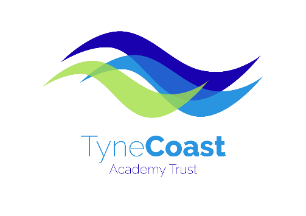 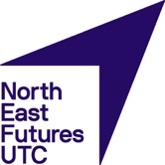 Person Specification:	Attendance OfficerCategoryEssentialDesirableEvidence gained fromQualifications & TrainingGCSE Grade C or above in English and maths or equivalentEvidence of further qualifications or professional developmentApplication FormCertificates ExperienceExperience of working with children and families where attendance at school is a concernExperience of engaging hard to reach families working in partnership with external agenciesExperience of motivating studentsExperience of working with students and their familiesExperience of working with students aged 14-19 in an educational settingExperience of using student data to set targets, monitor progress & reviewApplication FormInterviewReferencesKnowledge & SkillsAbility to motivate students to reach their true potentialUnderstanding of the statutory framework relating to school attendance and parent responsibilityGood written and verbal communication skillsGeneral awareness of inclusion, especially within a school settingAbility to interpret data and produce reportsAbility to use own initiative when requiredAbility to work collaboratively with colleaguesAbility to build and maintain successful relationships with students, treat them consistently with respect and consideration and demonstrate concern for their development as learnersExperience in using student data to set targets, monitor progress and review.Detailed understanding or school attendance legislationApplication FormInterviewReferencesOther RequirementsA commitment to safeguarding and promoting the welfare of children and young peopleA commitment to personal professional developmentIs demonstrably passionate about the UTC and its ethos and goalsCreative and innovative approach to problem solvingA commitment to equal opportunities and promoting diversityA flexible approach with an ability to adapt.Application FormInterviewReferences